AGENDA FOR THE REGULAR MEETING OF THE 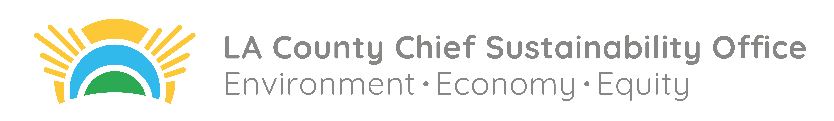 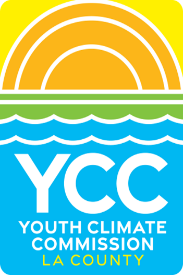 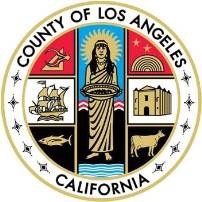 LOS ANGELES COUNTY YOUTH CLIMATE COMMISSION https://ycc.lacounty.gov/FRIDAY, JUNE 9, 20239:30 a.m. to 4:15 p.m.AGENDA POSTED:	June 2, 2023Meeting location (in-person): Kenneth Hahn Hall of Administration, 500 W Temple St, Room 374-A, Los Angeles, CA  90012 Teleconference: To join the meeting using a computer, laptop or smart device click here To listen by telephone call : +1 213-306-3065Access Code: 2592 848 5350	Pin: 6370Public Comment: You may provide public comment in person at the meeting location, by teleconference or by email. To address the Commission during the live or teleconference meeting, please listen carefully to the prompts for instructions on providing live testimony. Written public comments may be submitted no later than 5:00 p.m. the day before the scheduled meeting by e-mail to sustainability@cso.lacounty.org. Please include the agenda item number and Commission meeting date on your correspondence. Accommodations: Accommodations, American Sign Language (ASL) interpreters or assisted listening devices are available with at least three business days’ notice before the meeting date. Agendas in Braille and/or alternate formats are available upon request. Please telephone (213) 974-1431 (voice) or (213) 974-1707 (TDD), from 8:00 a.m. to 5:00 p.m., Monday through Friday. Para Información en español, por favor comuníquese a la oficina de Servicios de Comisión al número (213) 974-1431 entre 8:00 a.m. y 5:00 p.m. lunes a viernes. ADMINISTRATIVE MATTERSCall to Order and Roll CallDISCUSSIONWelcomeIntroductions/ Ice BreakerBackgroundEstablishing the Youth Climate CommissionCommissioner TrainingTraining on Commissioners roles, responsibilities, Robert’s Rules of Order and the Brown Act Attachments: (County of Los Angeles Procedural Rules for County Commissions and Committees Based on Robert’s Rules of Order, County Counsel Guide on Brown Act)LUNCHADMINISTRATIVE MATTERSReconvene and Roll CallDISCUSSIONLA County Sustainability Plan Issues related to “Youth Life”District Youth Coalitions Attachments: (Draft Youth Climate Commission Strategic Outreach and Engagement Plan)RECESSADMINISTRATIVE MATTERSReconvene and Roll CallPublic CommentDISCUSSIONDistrict Youth CoalitionsBreak out groupsADMINISTRATIVE MATTERSCommissioners TermsQuarterly Meeting dates and times - PollADJOURNMENT